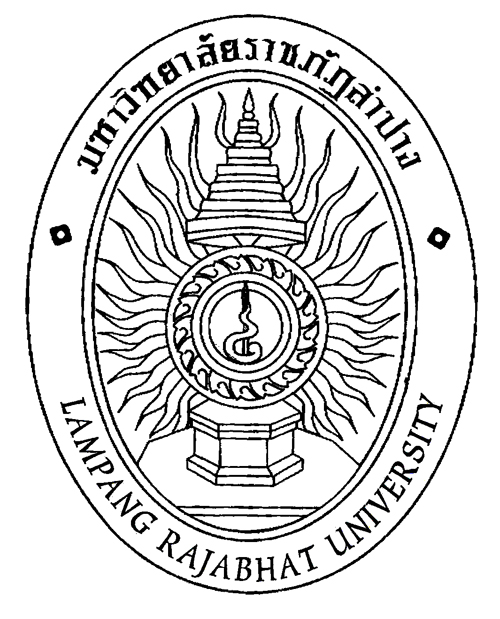                                       มหาวิทยาลัยราชภัฎลำปาง					 ใบรายงานตัวเข้าเป็นนักศึกษา มหาวิทยาลัยราชภัฏลำปาง			       เขียนที่ มหาวิทยาลัยราชภัฏลำปาง                                                                    วันที่.................เดือน.......................พ.ศ................	ประวัติส่วนตัว  	ข้าพเจ้า....................................................(ชื่อ-สกุลภาษาอังกฤษ)……………………………………………………   	วัน เดือน ปี เกิด.............................หมู่โลหิต..........เลขประจำตัวประชาชน...........................................   		วันออกบัตร...............................................................บัตรหมดอายุ...........................................................  	ออกให้โดย.................................เชื้อชาติ...................สัญชาติ....................ศาสนา...................................   	ที่อยู่ตามทะเบียนบ้าน...............................................................................................................................	เบอร์โทรศัพท์............................................................................................................................................ 	ความบกพร่องทางร่างกาย      ไม่มี       มี ได้แก่...................................................................................  	E-mail……………………………..……….……..ความสามารถพิเศษ……………………………..……….………….….. ประวัติครอบครัว	ชื่อ-นามสกุลของบิดา....................................เลขประจำตัวประชาชนของบิดา………………………..………. 	วัน เดือน ปีเกิด ของบิดา...........................................สถานภาพของบิดา  มีชีวิต  เสียชีวิต  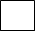 	อาชีพของบิดา...........................................................................................................................................	เบอร์โทรศัพท์ของบิดา……………..………………….บิดามีรายได้ต่อเดือน/บาท……………………………………… 	ชื่อ-สกุลของมารดา.......................................เลขประจำตัวประชาชนของมารดา……………………………..	วัน เดือน ปีเกิด ของมารดา.......................................สถานภาพของมารดา  มีชีวิต  เสียชีวิต  	อาชีพของมารดา....................................................................................................................................... 	เบอร์โทรศัพท์ของมารดา................................มารดามีรายได้ต่อเดือน/บาท………………………………….. 	จำนวนพี่น้องทั้งหมด .............................คน  จำนวนพี่น้องที่กำลังศึกษาอยู่ ...................................คน	สถานภาพสมรสของบิดา-มารดา   อยู่ด้วยกัน  แยกกันอยู่   หย่าร้าง  คู่สมรสเสียชีวิต	ผู้ปกครองปัจจุบัน......................................................................................................................................ประวัติการศึกษา 	ข้าพเจ้าขอรายงานตัวเป็นนักศึกษาในระดับ  ปริญญาโท   ปริญญาเอก  	หลักสูตร.............................................................สาขาวิชา………………………………………………………………	ข้าพเจ้าสำเร็จการศึกษาในระดับ............................................................................................................. 	วิชาเอกที่สำเร็จการศึกษา........................................................................................................................	สำเร็จการศึกษาเมื่อ  วันที่...........เดือน.................พ.ศ....................ได้คะแนนหรือเกรดเฉลี่ย…………….	ชื่อสถาบันที่สำเร็จการศึกษา....................................................................................................................	ที่อยู่ของสถาบันที่สำเร็จการศึกษา...........................................................................................................  	..................................................................................................................................................................หลักฐานที่ใช้ในการรายงานตัว ดังนี้ ระดับปริญญาเอก	1) ใบรายงานตัว						          			1	 ชุด 	2) รูปถ่ายครึ่งตัวหน้าตรง ไม่สวมหมวก ไม่สวมแว่นตาขนาด 1 นิ้ว        		2	  ใบ	3) สำเนาบัตรประจำตัวประชาชน หรือบัตรข้าราชการ(พร้อมรับรองสำเนา)		1	 ฉบับ  	4) สำเนาทะเบียนบ้าน (พร้อมรับรองสำเนา)					1 	 ฉบับ	5) สำเนาระเบียนผลการเรียน (Transcript) ระดับปริญญาโท	 			1	 ฉบับ	   (พร้อมรับรองสำเนา)	6) สำเนาใบปริญญาบัตร ระดับปริญญาโท  (พร้อมรับรองสำเนา)			1	 ฉบับ	6) หลักฐานอื่นๆ ได้แก่ สำเนาหลักฐานการเปลี่ยนชื่อ – สกุล 				1	 ฉบับ	    หรือสำเนาทะเบียนสมรส กรณีชื่อหรือนามสกุลไม่ตรงกับ	    ใบแสดงผลการเรียนหรือปริญญาบัตร (ถ้ามี) (พร้อมรับรองสำเนา)	  		7)  สำเนาใบชำระค่าธรรมเนียมแรกเข้า 						1	ฉบับ	8)  สำเนาใบรับรองผลการสอบวัดความสามารถภาษาอังกฤษ				1	 ฉบับ	     ตามเกณฑ์ที่มหาวิทยาลัยกำหนดระดับปริญญาโท	1) ใบรายงานตัว						          			1	 ชุด 	2) รูปถ่ายครึ่งตัวหน้าตรง ไม่สวมหมวก ไม่สวมแว่นตาขนาด 1 นิ้ว        		2	  ใบ	3) สำเนาบัตรประจำตัวประชาชน หรือบัตรข้าราชการ(พร้อมรับรองสำเนา)		1	 ฉบับ  	4) สำเนาทะเบียนบ้าน (พร้อมรับรองสำเนา)					1 	 ฉบับ	5) สำเนาระเบียนผลการเรียน (Transcript) ระดับปริญญาตรี 			1	 ฉบับ	   (พร้อมรับรองสำเนา)	6) สำเนาใบปริญญาบัตร ระดับปริญญาตรี  (พร้อมรับรองสำเนา)			1	 ฉบับ	6) หลักฐานอื่นๆ ได้แก่ สำเนาหลักฐานการเปลี่ยนชื่อ – สกุล 				1	 ฉบับ	    หรือสำเนาทะเบียนสมรส กรณีชื่อหรือนามสกุลไม่ตรงกับ	    ใบแสดงผลการเรียนหรือปริญญาบัตร (ถ้ามี) (พร้อมรับรองสำเนา)	  		7)  สำเนาใบชำระค่าธรรมเนียมแรกเข้า 						1	 ฉบับ 	เอกสารการรายงานตัวสามารถนำส่งด้วยตนเอง หรือจัดส่งทางไปรษณีย์มายังงานจัดการศึกษาระดับบัณฑิตศึกษา กองบริการการศึกษา ชั้น 1 อาคารสำนักงานอธิการบดี มหาวิทยาลัยราชภัฏลำปาง ที่อยู่ 119           หมู่ 9 ตำบลชมพู อำเภอเมือง จังหวัดลำปาง 52100 หรือส่งมายัง E-mail : eduslpru2020@gmail.com ภายใน  วันพุธที่ 24 พฤษภาคม 2566